Downtown Burlington High School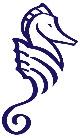 Physical Education Department 	Allyson Archacki 67 Cherry St	PE DepartmentBurlington, Vermont 05401	aarchack@bsdvt.org PE Credit Request – High School AthleticsStudent Name _______________________________	Date _______________Grade __________ (Only grades 10 – 12 are eligible. Please see note below regarding seniors eligibility)Counselor __________________________ (write in your counselor’s name)Parent Signature ____________________RequirementsStudents must earn at least 1.0 credits in a BHS Physical Education class.This pathway is available beginning in the 10th grade year. There is no retroactive accounting of past sports participation.SENIORS are only eligible in first semester (Fall season only). A senior can not earn this credit in second semester. Students must complete the season in good standing to earn credit.Each season is equal to .25 credits.Only up to an additional .5 credit (two seasons) through athletics will count towards satisfying an elective credit.This credit will garner only Pass/Fail in terms of a grade.Coaches and designated PE teacher will certify that the student fulfilled requirements and completed the season before the credit is granted.I verify that the student plans to apply for the successful completion of this sport to satisfy the Physical Education Credit required for graduation.___________________		Fall/Winter/Spring 20_____		        ______________________Sport				       (Circle the season, write in the year)               CoachCoach Signature __________________________Return this form to Ms. Archacki by two weeks after the beginning of pre-season.  Will not accept forms past September 3, 2021.